Одиннадцатое заседание двадцать восьмого созыва РЕШЕНИЕ                                                     17 июня  2020  года  № 44Об утверждении Порядка осуществления от имени  сельского  поселения Алькинский сельсовет муниципального района Салаватский район Республики Башкортостан полномочий учредителя организации или управления находящимися в муниципальной собственности акциями (долями участия в уставном капитале)Руководствуясь Федеральным законом от 06.10.2003 № 131-ФЗ «Об общих принципах организации местного самоуправления в Российской Федерации», п.4 ч.3.5 ст.12.1 Федерального закона от 25 декабря 2008 г. № 273-ФЗ «О противодействии коррупции»,   Совет сельского поселения Алькинский сельсовет  муниципального района Салаватский район Республики Башкортостан.          РЕШИЛ:1. Утвердить прилагаемый Порядок осуществления от имени сельского поселения Алькинский сельсовет  муниципального района Салаватский район Республики Башкортостан полномочий учредителя организации или управления находящимися в муниципальной собственности акциями (долями участия в уставном капитале).2.Обнародовать настоящее Решение на информационном стенде Совета сельского поселения Алькинский сельсовет муниципального района Салаватский район Республики Башкортостан по адресу: Республика Башкортостан, Салаватский район, с.Алькино ул.Кольцевая, д.6 и разместить на сайте  сельского поселения Алькинский сельсовет муниципального района Салаватский район Республики Башкортостан по адресуhttp://сp-alkino.ru.        3. Контроль над выполнением данного решения возложить на постоянную комиссию Совета сельского поселения  Алькинский  сельсовет муниципального   района   Салаватский   район   Республики   Башкортостан по бюджету, налогам, вопросам собственности.Глава сельского поселения                                                  М.Ю.БагаутдиновПриложение к Решению Совета                                                                                    сельского поселения  Алькинский сельсовет муниципального района Салаватский районРеспублики Башкортостанот 17 июня 2020 г. №44 ПОРЯДОКосуществления от имени сельского поселения Алькинский сельсовет  муниципального района Салаватский район Республики Башкортостан полномочий учредителя организации или управления находящимися в муниципальной собственности акциями (долями участия в уставном капитале)I. Общие положения1.1. Настоящий Порядок осуществления от имени сельского поселения Алькинский сельсовет  муниципального района Салаватский район Республики Башкортостан  полномочий учредителя организации или управления находящимися в муниципальной собственности акциями (долями участия в уставном капитале)  (далее – муниципальное образование) полномочий учредителя организации или управления находящимися в муниципальной собственности акциями (долями участия в уставном капитале) (далее – Порядок) разработан в соответствии со статьями 124, 125 Гражданского кодекса Российской Федерации, Федеральным законом от 06.10.2003 № 131-ФЗ «Об общих принципах организации местного самоуправления в Российской Федерации», п.4 ч.3.5 ст.12.1 Федерального закона от 25 декабря 2008 г. № 273-ФЗ «О противодействии коррупции».1.2. Настоящий Порядок устанавливает процедуру представления на безвозмездной основе лицами, замещающими муниципальные должности в сельском поселении Алькинский сельсовет  муниципального района Салаватский район Республики Башкортостан на постоянной основе (далее – лица, замещающие муниципальные должности) интересов муниципального образования в органах управления и ревизионной комиссии организаций, учредителем (акционером, участником) которой является муниципальное образование (далее – коммерческая организация) с целью осуществления от имени соответствующего муниципального образования полномочий учредителя организации или управления находящимися в муниципальной собственности акциями (долями участия в уставном капитале).II. Порядок назначения лиц, замещающих муниципальные должности,в органы управления и ревизионную комиссию коммерческих организаций Делегирование лиц, замещающих муниципальные должности, с целью избрания их в органы управления и ревизионную комиссию коммерческих организаций учредителем (акционером, участником) которых является муниципальное образование, осуществляется в форме распоряжения Главы муниципального образования.Полномочия лиц, замещающих муниципальные должности, в органах управления коммерческих организаций прекращаются:2.2.1. Со дня принятия Главой муниципального образования решения о его замене другим уполномоченным лицом.2.2.2. Со дня прекращения правовых оснований для участия представителя муниципального образования в органах управления коммерческих организаций.Выдвижение другой кандидатуры лица, замещающего муниципальную должность, в органы управления и ревизионную комиссию коммерческой организации взамен предшествующей осуществляется на основании распоряжения Главы муниципального образования в случае:2.3.1. Принятия решения Главой муниципального образования о замене лица, замещающего муниципальную должность, представляющего муниципальное образование в органах управления и ревизионной комиссии коммерческой организации.2.3.2. Систематического неисполнения лицом, замещающим муниципальную должность, своих обязанностей, возложенных на него требованиями законодательства Российской Федерации. Под систематическим неисполнением обязанностей в целях настоящего Порядка понимается их неисполнение более одного раза.2.3.3. Возникновения объективных обстоятельств (призыв на военную службу,  болезнь, и т.п.), препятствующих исполнению лицом, замещающим муниципальную должность, возложенных на него полномочий.2.3.4. В других случаях, предусмотренных законодательством Российской Федерации. В случае замены лица, замещающего муниципальную должность, в составе органов управления, ревизионной комиссии коммерческих организаций Главой муниципального образования принимается решение в форме распоряжения о делегировании нового представителя муниципального образования в орган управления, ревизионную комиссию коммерческой организации.Глава муниципального образования ходатайствует перед органом управления, ревизионной комиссией коммерческой организации о проведении внеочередного собрания акционеров (участников) коммерческой организации с вопросом о переизбрании данного члена органа управления, представлявшего интересы муниципального образования.Если соответствующему муниципальному образованию принадлежит 100% акций (долей в уставных капиталах) соответствующей коммерческой организации, то ходатайство, установленное настоящим пунктом, не осуществляется.III. Порядок осуществления полномочий по представлению на безвозмездной основе интересов муниципального образования в органах управления и ревизионной комиссии коммерческой организации3.1. Лицо, замещающее муниципальную должность, осуществляет свою деятельность в соответствии с законодательством Российской Федерации, законодательством Республики Башкортостан и настоящим Порядком в интересах муниципального образования.3.2. Все вопросы, содержащиеся в повестке дня заседания органа управления, ревизионной комиссии коммерческой организации, лицо, замещающее муниципальную должность, согласовывает с Главой муниципального образования для определения позиции, касающейся голосования по предлагаемым вопросам.3.3. Лицо, замещающее муниципальную должность, выбранное в орган управления, ревизионную комиссию коммерческой организации, не может получать вознаграждение в денежной или иной форме, а также покрывать за счет указанной коммерческой организации и третьих лиц расходы на осуществление своих функций.IV. Заключительные положения4.1. Лицо, замещающее муниципальную должность, в органах управления коммерческой организации, несет ответственность за свои действия в соответствии с законодательством Российской Федерации и учредительными документами коммерческой организации.4.2. Контроль за деятельностью лица, замещающего муниципальную должность, избранного в орган управления, ревизионную комиссию коммерческой организации, осуществляет Глава муниципального образования.Башкортостан РеспубликаhыСалауат районымуниципаль   районынынӘлкә ауыл советыауыл биләмәhе Советы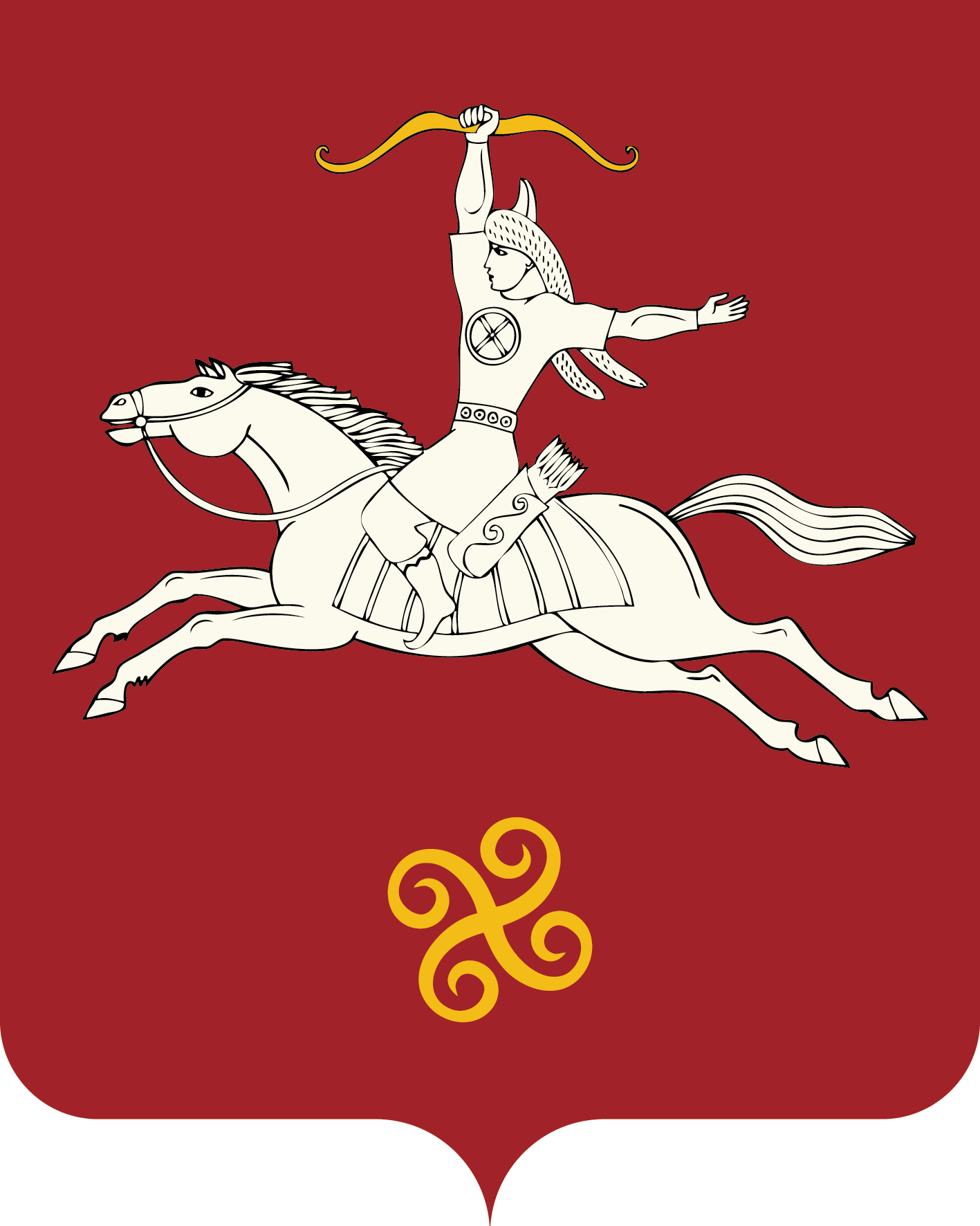 Республика БашкортостанСовет сельского поселенияАлькинский   сельсоветмуниципального районаСалаватский район452481, Әлкэ ауылы, Куласа урамы, 6тел. 2-65-71, 2-65-47452481, с.Алькино,  ул.Кольцевая,6тел. 2-65-71, 2-65-47